RaP – NEMŠKE URICEPonedeljek, 4. 5. 20206. šolska uraIzvajalka: Anja JanežHallo, liebe Kinder!Ste si odpočili in nabrali novih moči? Pa štartajmo v nov teden!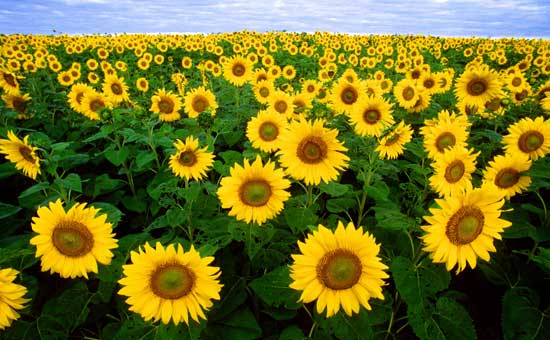 Najprej si zapij pesmico, da ponoviš števila do 10, potem pa reši spodnje naloge.https://www.youtube.com/watch?v=fQxdmHjzUWkPo nemško preštej stvari v krogih in jih poveži s pravo številko. Če znaš, lahko številko napišeš v nemškem jeziku.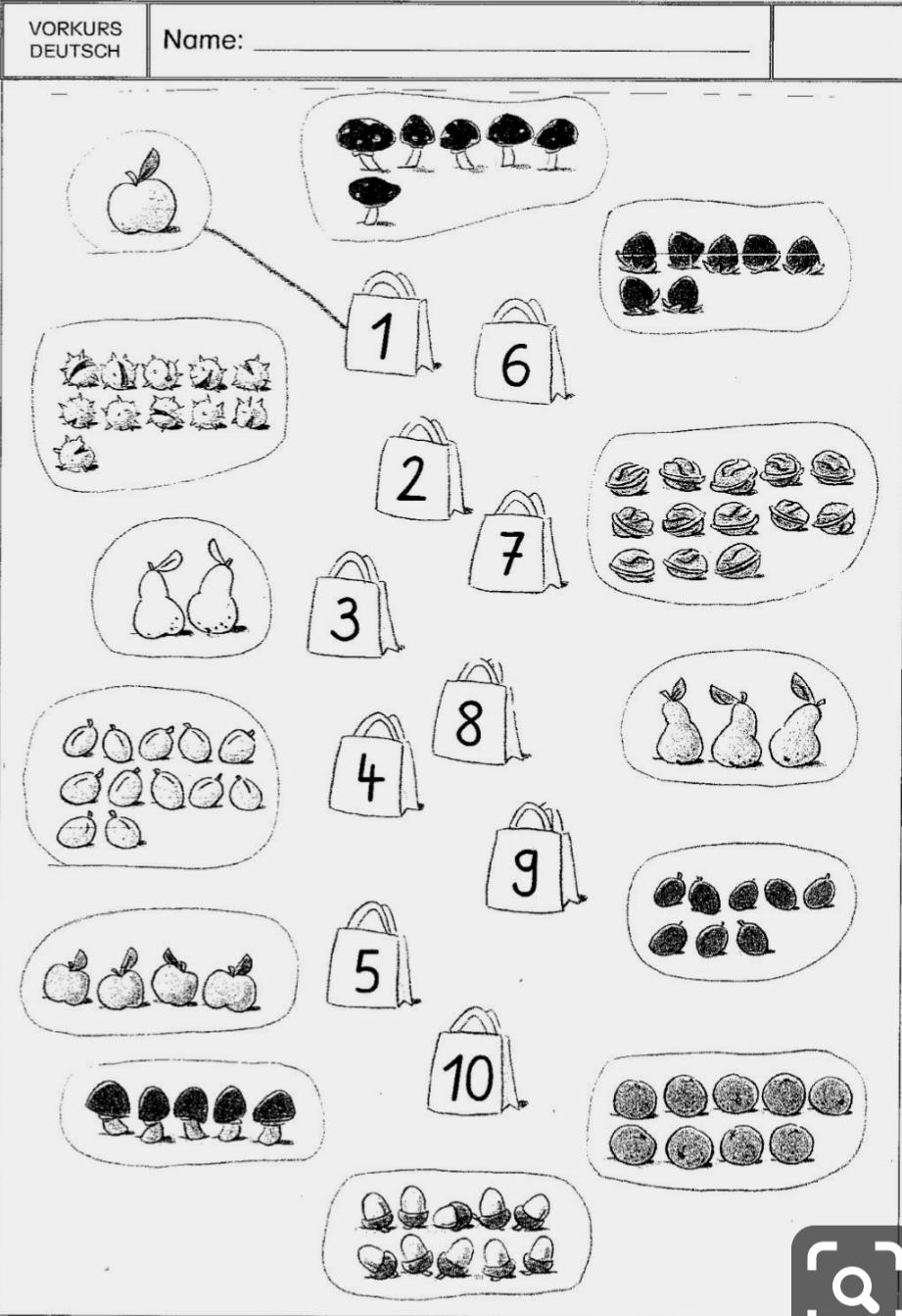 Reši račune in pobarvaj dele pobarvanke, kot piše na levi strani. Ali se še spomniš nemških besed za barve? 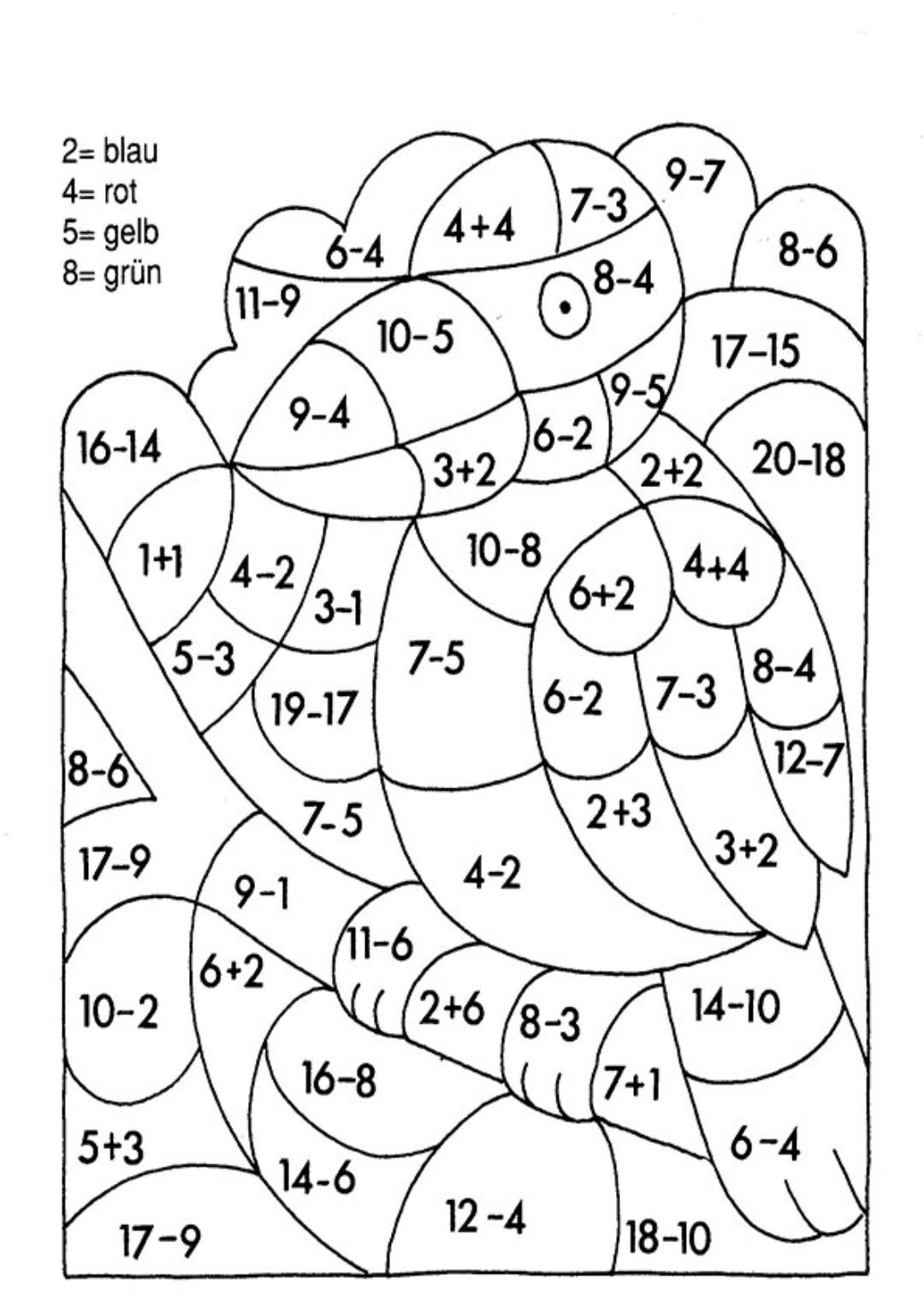 